KV WARANGALSUMMER VACATION HOLIDAY HOMEWORK MATHEMATICSCLASS 8SESSION (2023-24)General Instructions:Do Holiday HW in Classwork copy (give heading SUMMER VACATION HW), no need to make separate copy.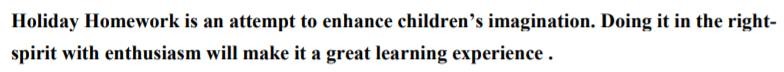 Addition and subtraction of Rational number: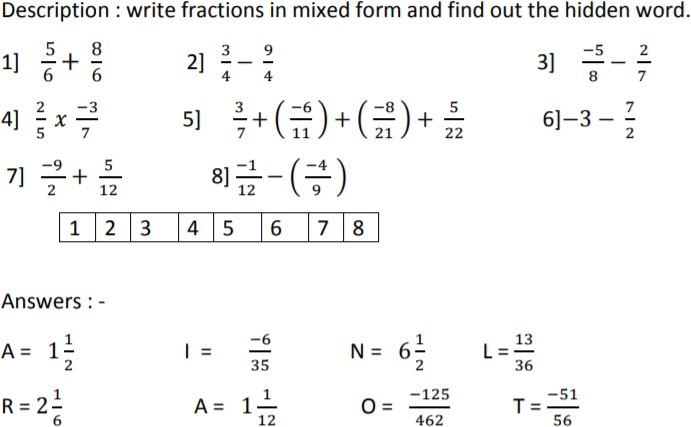 Find which of following is rational number:1  11 ,	0, 13 ,05	54	35	0Learn and write table from 2 to 25.Learn and write square of numbers from 2 to 25. Ex. 2 × 2 = 4Learn and write cube of numbers from 2 to 15. Ex. 2 × 2 × 2 = 8Revise chapters = Rational numbers and Linear equation in one variable.Solve following Worksheets given below.WORKSHEET- 1	(RATIONAL NUMBERS)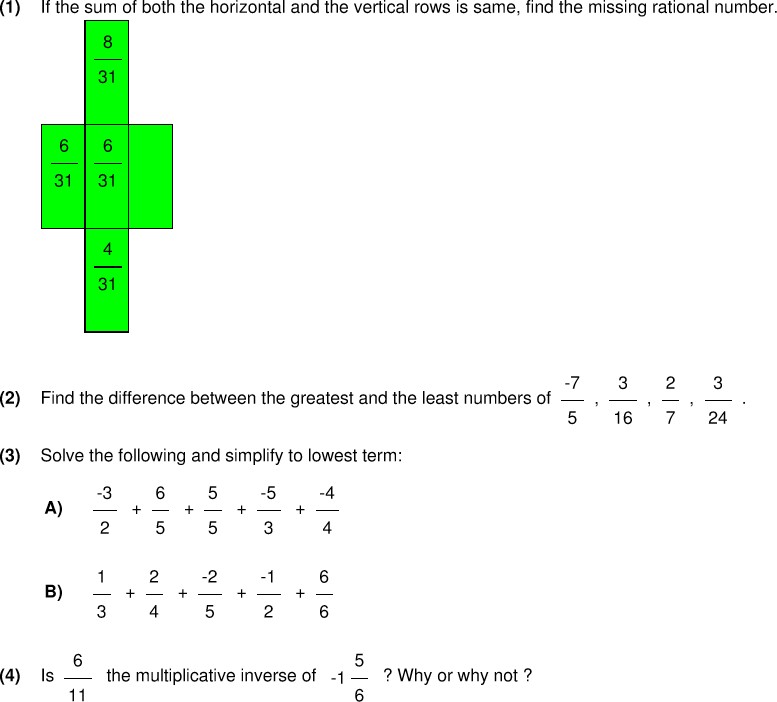 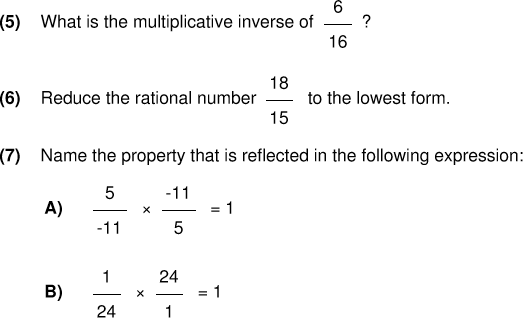 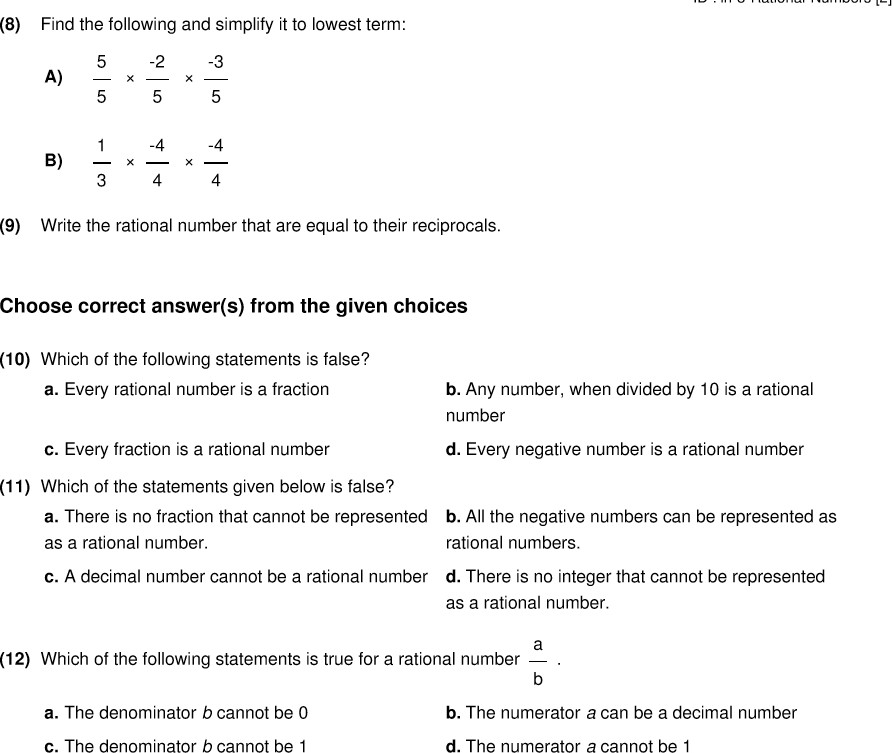 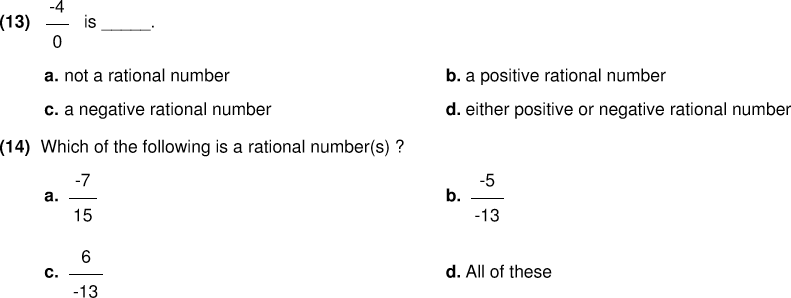 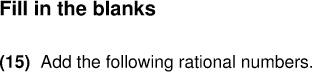 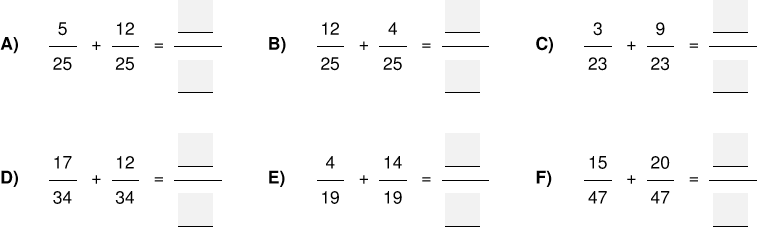 WORKSHEET- 2	(LINEAR EQUATION IN ONE VARIABLE)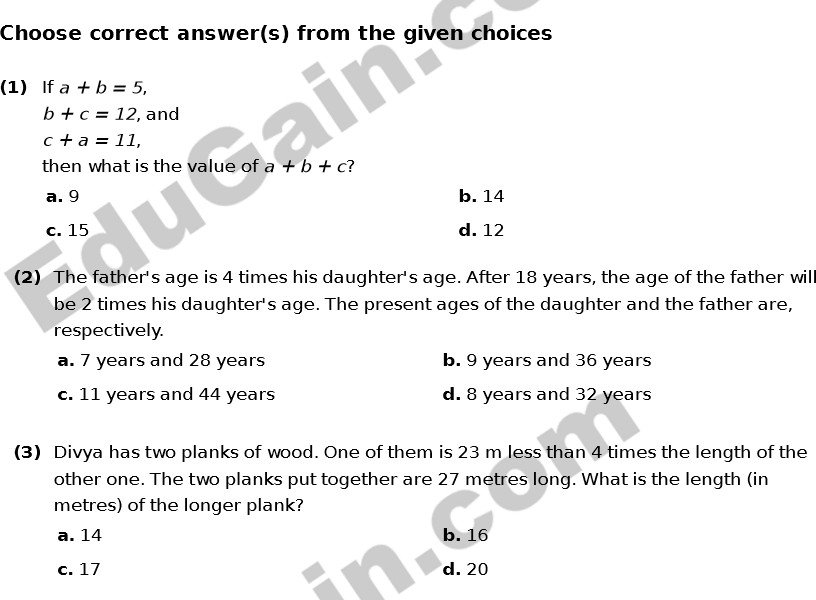 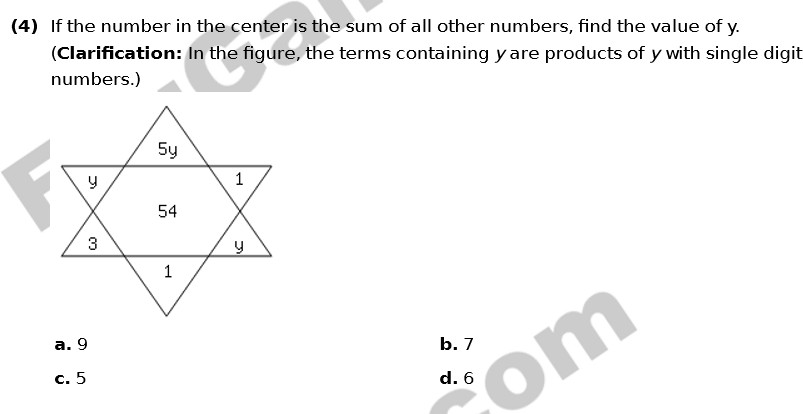 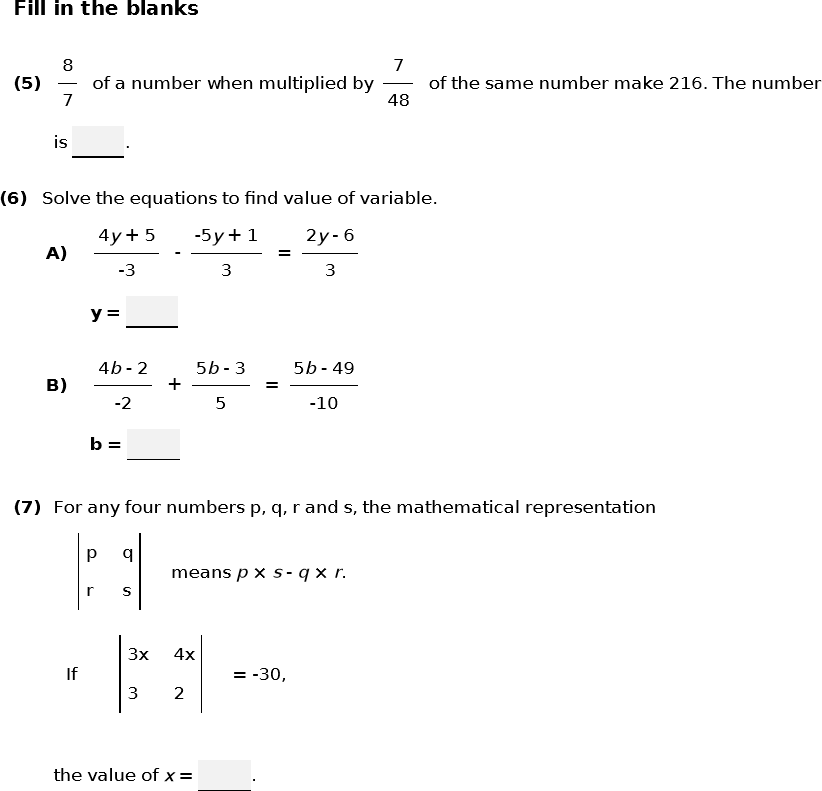 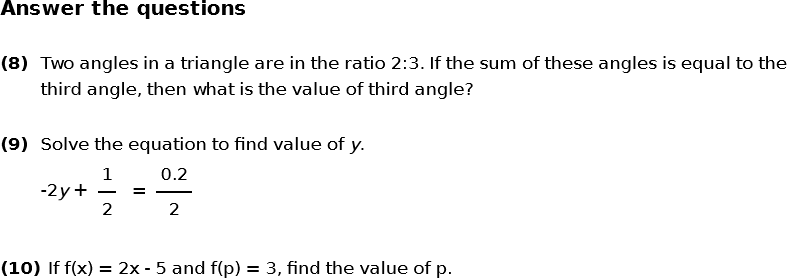 